ВИКОНАВЧИЙ КОМІТЕТ ПОКРОВСЬКОЇ МІСЬКОЇ РАДИДНІПРОПЕТРОВСЬКОЇ ОБЛАСТІ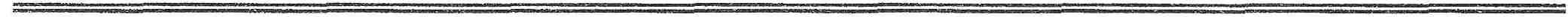 ПРОЕКТ   РІШЕННЯ__________________                        м.Покров                      __________________Про надання дозволу на укладання договору відчуження 5/24 частини квартириРозглянувши заяву та документи надані гр.хххххххххх, хххххххххх року народження, яка зареєстрована за адресою: хххххххххх, виконавчий комітет Покровської міської ради встановив.Заявниця просить надати дозвіл на укладання договору відчуження ххххх частини квартири за адресою: хххххххххх, яка належить на праві власності її малолітньому сину, хххххххххх, ххххххххх року народження. Гр. хххххххххх., мати дитини, зобов’язується після продажу 5/24 частини квартири відкрити депозитний рахунок на користь малолітнього сина на суму, яка дорівнюватиме вартості зазначеної частки квартири.          Враховуючи вищевикладене, керуючись інтересами дитини, підпунктом 16 пункту «б» ст.34, статтями 40, 59 Закону України «Про місцеве самоврядування в Україні», ст.177 Сімейного кодексу України, ст. 17 Закону України «Про охорону дитинства», Постановою Кабінету Міністрів України від 24.09.2008 року № 866 «Питання діяльності органів опіки та піклування, пов’язаної із захистом прав дитини», виконавчий комітет Покровської міської радиВИРІШИВ:1.Надати дозвіл гр.хххххххххх, хххххххххх року народження  на укладання договору відчуження 5/24 частини квартири за адресою:хххххххххх, яка належить на праві власності малолітньому хххххххххх, хххххххххх року народження. 2. Зобов’язати гр.хххххххххх, хххххххххх року народження у десятиденний термін з моменту нотаріального оформлення договору відчуження вищевказаної частки квартири та відкриття депозитного рахунку на користь малолітньо сина, хххххххххх, хххххххххх року народження, надати до служби у справах дітей копії підтверджуючих документів.3.Координацію роботи щодо виконання даного рішення покласти на службу у справах дітей (Горчакову Д.В.), контроль на заступника міського голови Бондаренко Н.ОГорчакова Д.В., 4-23-32